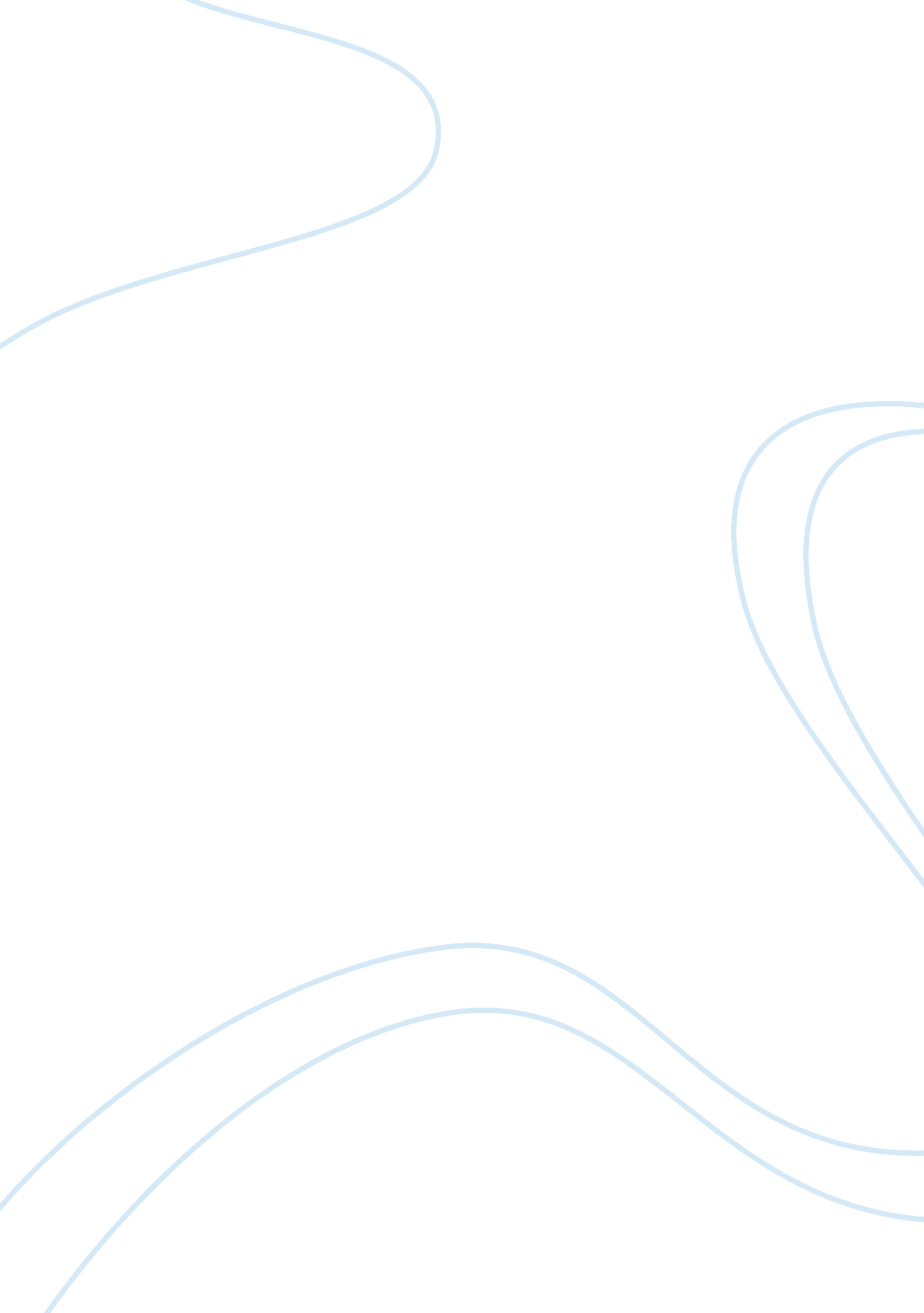 The idea of belonging in china coin by allan baillie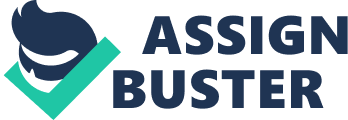 The music ‘ Vincent’ fades in… Mary : good evening all the listeners, welcome back to the educational show ‘ focus on belong’ from the radio station FM 101. 9 at 18: 30 , I’m Mary. Today is our pleasure to have the composer of a successful book ‘ China Coin’ Allan Baillie to be here with us. We will talk about the idea of belonging that are presented in his book. Welcome Allan Baillie ! (in an excited tone) Allan Baillie: Hi Mary, hello everyone. ( nice voice) Mary: Very good thanks. many of my friends and I have read your book. We all think that it is very successful and fantastic . so what do you think that make you novel so great? AB: that’s a good question. Umm… i think that it is because it presents so many barriers that prevents us from belonging. the readers who have the similar experiences will find the story interesting as they want to see how the characters will challenge themselves through experience to search for a new sense of belonging , a new sense of understanding about their lives. Mary: Hmm… I see. you always use internal monologues , and why? AB: well , I use internal monologue often to reveal the inner , unspoken thoughts of Leah. This allows the audience to feel closer to her and also develops a deeper understanding about her sense of belonging. Mary: Barriers happened between Leah and her mother Joan. And I want to ask you, why was their relationship so tension at the beginning of the story? AB: it’s because Leah has no understanding about the importance of gaining a cultural belonging while Joan does. This contrast already establishes an obstacle between Leah and Joan. Because they have different understanding about themselves , also their lives. Because of this Leah think” I have been kidnapped by on evil aunt. This metaphorical hyperbole in ‘ kidnapped’ and ‘ evil aunt’ further isolates Leah from Joan . heir relationship was strained because they constantly misunderstand each other’s feeling. Mary: how you use flashback in this book? AB: I use flashbacks in the book to create interest and allow the responder to gain an understanding of Leah’s past experience. It also helps the responder to understand why Leah is like she if know, the flashback from the past impacts on Leah’s sense of belonging and the choices she makes in the present. Mary: if Joan recognises the importance of perceiving a cultural belonging , why can’t she completely adapt to the Chinese culture? AB: umm.. it’s because of her past experience . ven though Joan looks Chinese , she is treated as an ‘ overseas ‘ Chinese by the locals , so does to Leah due to her physical size as she is considered as a ‘ giant’ by the other people also she is in the village , it creates a psychological barrier for her to belong as she recognises herself as an Australia rather than a Chinese, this is reflected through another internal monologue ‘ I’m not Chinese , I don’t even look like them! ’ Leah and Joan both don’t have deep knowledge about the Chinese culture and is shown through the first person plural “ I” when Leah refers to herself ‘ I hate it , I hate Chinese. Also Joan is lose this familial connection with his mum. Mary: yeah… this definitely is a great story . time past so quickly and this is all we have got for today. Thanks for being our guest today to talk to us deeply about your successful novel AB: It’s been a pleasure. Thank you everyone! Mary: so all the listeners, I hope you all can gain a deeper understanding about the barriers to belonging that are presented in Allan’s novel. Thanks for listening. See you next week at the same time , we will have the director of the film ‘ Castle’, Rob Sitch, to be our guest. So see you guys next week! The theme music ‘ Vincent’ fades out. 